Meine Problem-Frage an „http://club.computerwissen.de“Ich möchte ein Verkaufsinserat bei „Tutti.ch“ mit einem Bild des Verkaufsgegenstandes aufgeben..Alle Eingaben werden korrekt im Inserat angezeigt.Nur das entsprechende „jpg-Bild“ kann ich nicht ins Inserat heraufladen (es liegt bei). Ich habe den Befehl: „Durchsuchen“ angeklickt und das Feld wurde hellblau eingefärbt. Das ist ein positives Zeichen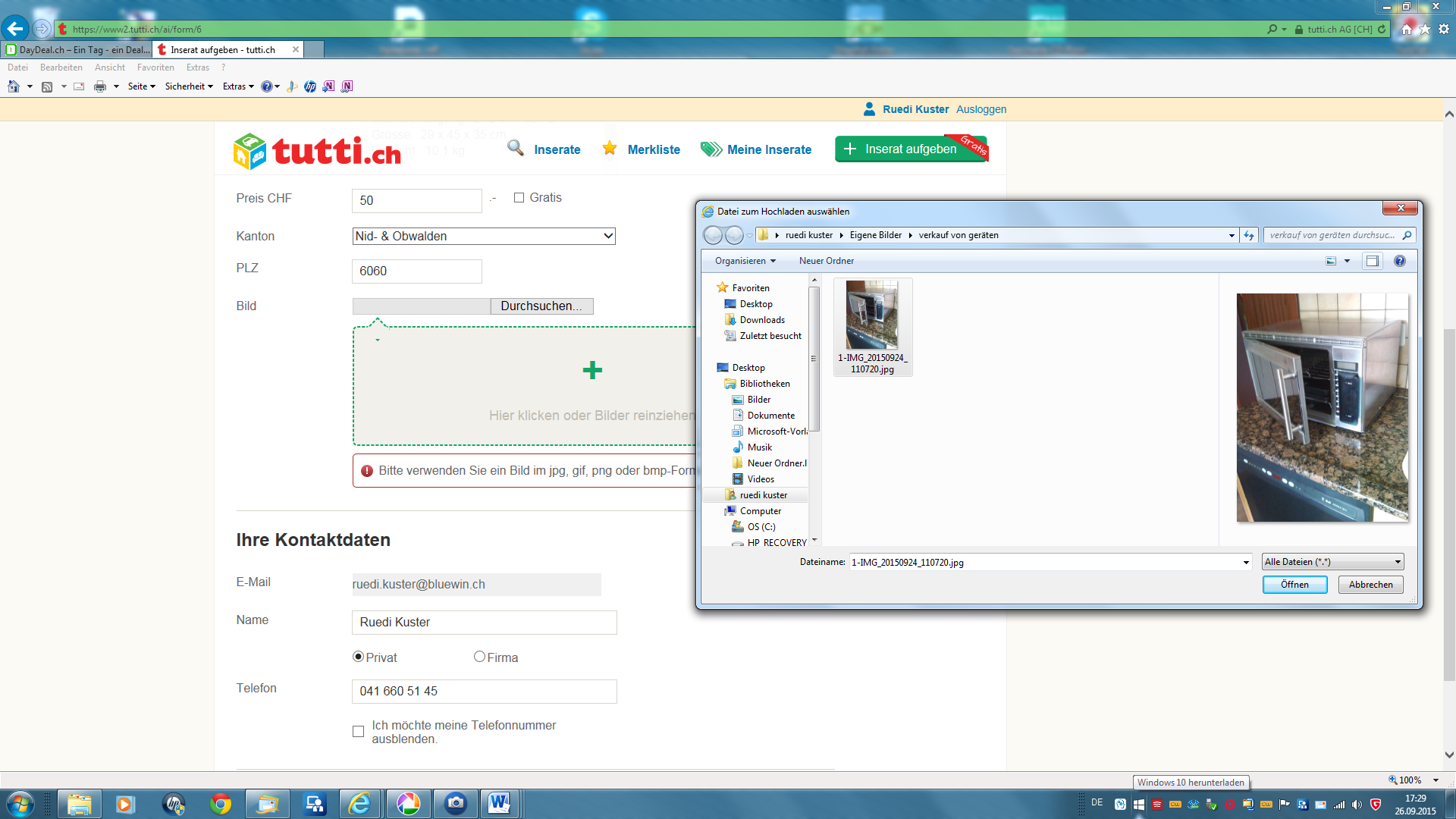 Darauf habe ich unter  Bibliotheken     eigene Bilder    das Bild  „1-IMG_20150924_110720.jpg“  ausgewählt, wie es die Vorschau anzeigt. Das Bild kann ich auch nicht ins ‚Bildfeld‘ hineinziehen. Wenn ich im  ‚Bildfeld‘  klicke (Hier klicken oder Bilder reinziehen), dann erscheint die oben abgebildete „Datei zum Hochladen“ (Bibliothek  Eigene Bilder  verkauf von geräten), wähle diese Datei aus (1-IMG_20150924_110720.jpg) und klicke auf „Öffnen“ und obige „Datei zum Hochladen“ verschwindet und erscheint nicht im ‚Bildfeld‘ des Inserates.Dafür erscheint unter dem ‚Bildfeld‘ eine Information: „Bitte verwenden Sie ein Bild im jpg, gif, png, oder bmp-Format“.Das Bild zum Inserat weisst eine Grösse von 450 x 600 Pixel auf.Meine Frage:Warum erscheint das Bild nicht im Inseraten-Feld ?Welchen Fehler mache ich, der mir nicht bewusst ist ?Ich bin gespannt auf Ihre Lösung via E-Mail (ruedi.kuster@bluewin.ch).Hier noch die technischen Angaben meines PC’s:Desktop:	HP Pavilion HPE h8-1220ezmit	Intel Core i7-2600 der zweiten Generation	8 GB DDR3-RAM	1 TB Festplatte	AMD Radeon HD 7450 mit 1024 MB Grafikspeicher	USB 3.0, LAN, WLAN, DVD-Brenner, CardreaderBetriebssystem:	Windows 7 Home Premium, 64-Bit   (2009)	Service Pack 1	Produkt-ID:  00359-OEM-8992687-00010Browser:	Internet Explorer 11	Version : 11.0.23Picasa:	Version 3-9-140Photoshop Elements 6.0:	Version 6.1  (Service Pack 1)MS Office:	Office Home and Student 2010  Für Ihre Bemühungen danke ich Ihnen bestens.Mit freundlichen GrüssenRuedi Kuster